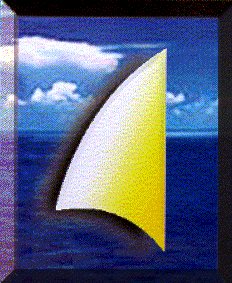 Verbale n. 38 di Assemblea Straordinaria dell’associazione “Il vento sulla vela”L’anno 2019, il giorno 10 del mese di Maggio, alle ore 13.00, in Roma, nella sede dell’Associazione, viale Angelico, 22, presso l’Istituto “Leonarda Vaccari”, sono presenti in proprio e per delega n. 26  soci, come da avviso di convocazione Info. 5/19 del 26 aprile 2019.Assume la presidenza dell’Assemblea il Presidente dell’Associazione, il Sig. Aldo Conidi, il quale dichiara e chiede darsi atto che trovasi qui riunita l’Assemblea straordinaria dell’Associazione, validamente costituita, per deliberare sul seguente ORDINE DEL GIORNO1, Modifica dello statuto e della denominazione in adeguamento alle norme del Codice del Terzo settore.Il Presidente chiama a fungere da Segretario la sig.ra Paola Ceccarini.Il Presidente illustra i motivi che hanno portato a proporre la modifica dello Statuto dell’Associazione, ai fini di recepire i requisiti disposti dal Decreto Legislativo n. 117 del 2017 (Codice del Terzo settore), per il mantenimento della qualifica di organizzazione di volontariato. Tra le modifiche è inclusa la variazione della denominazione dell’Associazione da “Il vento sulla vela – Onlus “ a “Il vento sulla vela  – ODV”. Quindi, dà lettura all’Assemblea degli articoli nel testo che risulteranno dopo le modifiche, se approvate.Detto statuto, così come sopra modificato, composto di n. 22 articoli, viene approvato dall’Assemblea all’unanimità e si allega al presente atto sotto la lettera A.Il Presidente dichiara approvato il nuovo statuto sociale che dispone di conservare agli atti e che verrà registrato presso gli uffici dell’Agenzia delle Entrate in regime di esenzione d’imposta di bollo e di registro, ai sensi dell’articolo 82 comma 3 e 5 del Decreto Legislativo n. 117 del 2017 (Codice del Terzo settore).Null’altro essendovi da deliberare, il Presidente chiude la seduta alle ore 13.45, previa stesura, lettura e sottoscrizione del presente verbale.           Il Segretario 				Il Presidente        Paola Ceccarini				Aldo Conidi